EVALUASISebuah pesawat terbang memerlukan waktu 20s dan jarak 400m untuk lepas landas. Jika pesawat dari keadaan diam maka kecepatan pesawat tersebut ketika lepas landas adalah….10 m/s20 m/s30 m/s40 m/s50 m/sJawabanDik :	S = 400 m		Dit : Vt… ?T = 20sVo = 0	S = Vot ±  αt2			Vt = Vo + α . t	400 = 0 . 20 +  . α . t2		Vt = 0 + 2 . 20	400 = 0 +  . α . 202		Vt = 0 + 40 m/s	400 = 0 + 200 . α			Vt = 40 m/s ( D )	400 – 0 = 200 . α	400 = 200 .α	α = 	α = 2 m/s2	Perhatikan grafik gerak benda berikut ini !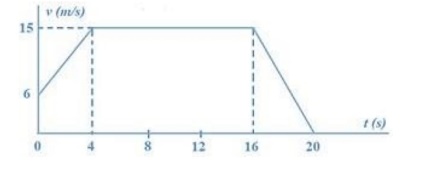 Dari grafik tersebut, jarak yang ditempuh selama 20s adalah…42 m80 m210 m252 m420 mJawabanBangun 1 = Trapesium=  =  =		= 42 mBangun 2 = Persegi panjang= = 12  15 		= 180 mBangun 3 = Segitiga== = 30 m= 42 + 180 + 30= 252 m ( D )Sebuah benda jatuh dari suatu ketinggian tanpa kecepatan awal, jarak vertical yang di capai oleh benda tersebut setelah selang waktu 2 sekon adalah…10 m20 m30 m40 m50 mJawaban222s  = 0 + 20s  = 20 m ( B )Sebutir kelapa yang sudah tua jatuh bebas dari pohon yang tingginya sekitar 15 meter. Berapa lama kira-kira kelapa melayang diudara sampai mengenal tanah? sekonsekon sekon sekon2 sekonJawaban2			215 = 0. S + . 10. 2			3 =215 = 0 + 5 . 2				t =  sekon ( B )15 = 5 .2